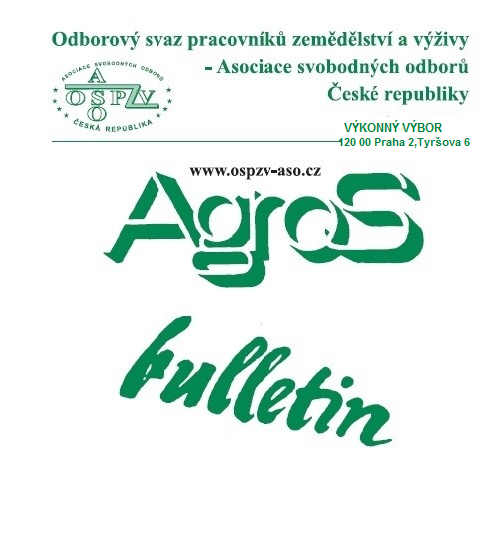 Číslo:     7-8/2019Z obsahu:Byla rozšířena závaznost Kolektivní smlouvy vyššího stupně na rok 2019Z agrosalonu Země živitelkaMůže zaměstnavatel používat biometrické údaje zaměstnanců?Rozdíl mezi místem výkonu práce a místem pravidelného pracoviště Jaký bude osud stravenek?Vývoj spotřebitelských cen v červenci 2019 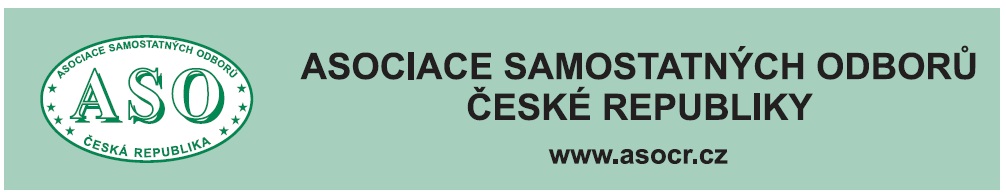 O  B  S  A  H	Byla rozšířena závaznost KSVS na rok 2019 	str.  3	Z agrosalonu Země živitelka	str.   5  	Výsledky českého zemědělství za II. Q .2019 	 str. 11	Může zaměstnavatel používat biometrické 	údaje zaměstnanců?	.  str.  13	Ještě jednou Úřad pro ochranu osobních údajů 	- tentokrát o rodných číslech 	 str. 16	Jaký je rozdíl mezi "místem výkonu práce" 	a "místem pravidelného pracoviště"? 	str.18	Jaký bude osud stravenek?	  str. 20	MPSV spustilo nový web	str. 23	Předseda OSPZV-ASO ČR Bohumír Dufek	aktuálně ke Společné zemědělské politice	  str. 25	Vývoj spotřebitelských cen v červenci 2019	 str. 30	Zpracovala: Ing. Naděžda Pikierská, CSc.BYLA  ROZŠÍŘENA ÚČINNOSTKOLEKTIVNÍ SMLOUVY VYŠŠÍHO STUPNĚ NA ROK 2019Kolektivní smlouva vyššího stupně na rok 2019, kterou uzavřel Odborový svaz pracovníků zemědělství a výživy - Asociace svobodných odborů ČR se Zemědělským svazem ČR a Českomoravským svazem zemědělských podnikatelů je Sdělením Ministerstva práce a sociálních věcí č. 162 ze dne 21. června 2019 závazná i pro další zaměstnavatele s převažující činností v odvětví označeném kódy klasifikace ekonomických činností CZ-NACE Úroveň 1, kód A - Zemědělství, lesnictví, rybářství.  SDĚLENÍMinisterstva práce a sociálních věcí ze dne 21. června 2019o rozšíření závaznosti Kolektivní smlouvy vyššího stupněSbírka zákonů:  162/2019Částka:  70/201927.6.2019162SDĚLENÍMinisterstva práce a sociálních věcíze dne 21. června 2019o rozšíření závaznosti Kolektivní smlouvy vyššího stupně     Ministerstvo práce a sociálních věcí podle § 7 zákona č. 2/1991 Sb., o kolektivním vyjednávání, ve znění pozdějších předpisů a zákona č. 255/2005 Sb., sděluje, že Kolektivní smlouva vyššího stupně na rok 2019, která byla uzavřena dne 27. 12. 2018 mezi vyšším odborovým orgánem  -  Odborovým svazem pracovníků zemědělství a výživy - Asociací svobodných odborů České republiky a organizací zaměstnavatelů - Zemědělským svazem České republiky a Českomoravským svazem zemědělských podnikatelů, je s účinností od prvního dne měsíce následujícího po vyhlášení tohoto sdělení závazná i pro další zaměstnavatele s převažující činností v odvětví označeném kódy klasifikace ekonomických činností CZ-NACE Úroveň 1, kód A - Zemědělství, lesnictví, rybářství.     S obsahem Kolektivní smlouvy vyššího stupně se lze seznámit na krajských pobočkách Úřadu práce ČR a na internetových stránkách Ministerstva práce a sociálních věcí (www.mpsv.cz).Ministryně:Dipl.-Pol. Maláčová, MSc., v.r.Z AGROSALONU "ZEMĚ ŽIVITELKA"     Jako každým rokem, tak i letos se v závěru měsíce srpna konal v Českých Budějovicích agrosalon "Země živitelka".     Tento už 46. ročník mezinárodního agrosalonu byl zahájen 22. srpna 2019 za účasti čelných představitelů naší republiky, mezi kterými byl zejména prezident ČR Miloš Zeman a předseda vlády ČR Andrej Babiš. Nemohli chybět představitelé zemědělské sféry - ministr zemědělství Miroslav Toman a prezident Agrární komory ČR Zdeněk Jandejsek .Kromě těchto význačných hostů byla pozvána řada dalších státních a hospodářských činitelů.     Zemědělské odboráře a zaměstnance na agrosalonu reprezentoval Bohumír Dufek, předseda Odborového svazu pracovníků zemědělství a výživy - Asociace svobodných odborů ČR.      Redaktor Miroslav Svoboda Bohumíra Dufka požádal o vyjádření jeho poznatků, názorů a dojmů z pobytu v Českých Budějovicích.Prezident ČR upozornil na vážné důsledky kůrovcové kalamity.     Pokud jde o vystoupení prezidenta ČR Miloše Zemana, tak ten se,  podle Bohumíra Dufka, věnoval otázce vztahu lidí k půdě, vodě a krajině. Přičemž se zaměřil i na velmi vážný problém, kterým je boj s lýkožroutem smrkovým, neboli kůrovcem. Výsledkem jeho působení v posledních několika letech je vymírání smrkových lesů v řadě lokalit České republiky. Postiženy jsou například i takové krajinné oblasti, jako je Národní park Šumava a v současné době i Krkonošský národní park. Mimochodem, kůrovec se přirozeně šíří i v dalších lokalitách naší republiky, jak k tomu poznamenal Bohumír Dufek. Předseda zemědělských odborů zároveň konstatoval, že se prezident ČR Miloš Zeman "trefil do černého", když prohlásil, že za vznik této situace v podstatě může bývalý ministr životního prostředí Martin Bursík (tehdy předseda Strany zelených), který de facto zakázal kácení napadených strojů a likvidaci kůrovce v bezzásahových zónách s tím, že si příroda poradí. Výsledkem je dnešní kůrovcová kalamita, která ohrožuje smrkový porost (nejen) v rozsáhlých oblastech naší republiky. V té souvislosti prezident ČR Miloš Zeman připomněl i "památná slova" tehdejšího ministra životního prostředí Martina Bursíka v Poslanecké sněmovně, a to že je "přítelem kůrovce".     V této návaznosti Bohumír Dufek poznamenal, že právě na tuto situaci reaguje Jihočeský kraj, který podává žalobu na Správu Národního parku Šumava, a to kvůli snaze o rozšíření bezzásahových zón, což podle vedení kraje může vést k dalšímu rozšiřování kůrovce. Vždyť dolet kůrovce je až 800 metrů, jak k tomu dodal Bohumír Dufek.Prosazování názorů ekologických i klimatologických organizací     Bohumír Dufek také poukázal na to, že v současné době ve světě, ale i v České republice, jsou velmi ostře prosazovány názory členů různých ekologických, ale i klimatologických organizací, které se dotýkají života celé společnosti. Ty jsou ovšem poznamenány tím, že jejich nositelé a obhájci vidí svět pouze ze svého úzce omezeného hlediska, které mnohdy vyplývá z jejich vlastní odbornosti a vzdělání. Podle Bohumíra Dufka k těmto názorům mj. patří požadavek na urychlené zrušení uhelných elektráren, jakožto hlavní příčiny vzniku skleníkových plynů. Předseda odborů k tomu dodává, že okamžité zrušení uhelných elektráren u nás, a to bez adekvátní náhrady, například jadernou energií, by se velmi rychle projevilo v životě občanů  Jednak by se rapidně zdražila cena energií, což by vedlo k problémům u té části obyvatel, která má nízké mzdy a a žije prakticky od výplaty k výplatě. V podstatě by se snížila životní úroveň podstatné části našich obyvatel.Snaha klimatologů o zrušení chovů hospodářských zvířat     Jinou otázkou agresivního myšlení zastánců těchto různých teorií je, podle Bohumíra Dufka, například i požadavek, který vznikl během kongresu světových klimatologů, aby se postupně omezila, případně i zrušila živočišná výroba v zemědělství. Zdůvodňují to tím, že krávy vypouštějí během svého života až 23 % metanu. Tuto myšlenku o rušení chovů krav, případně i prasat, velmi čile opakovala i řada médií, které působí v České republice. "Jestli chtějí jíst jen stravu bez masa, je to jejich věc. Nic proti tomu. Ale nesmějí omezovat ostatní občany, kteří tuto teorii neuznávají a vědí, že člověk má jíst všechno, byť i třeba omezeně z hlediska množství, a že to je právě zdravý způsob života. Pokud to však násilně prosazují ve společnosti, je nutné na to patřičně reagovat. Vždyť člověk je všežravec a nikoliv býložravec, jak dnes někteří odborníci vykládají," prohlásil Bohumír Dufek. K tomu lze i dodat, že stačí se podívat do dějin lidstva. Původně byl člověk lovec, když slezl ze stromu. Teprve poté, když se pořádně napřímil, začal obdělávat půdu a pěstovat obilí. Posléze se však ukázalo, že je nutná kombinace obojího.Teorií ekologů, které by měly negativní dopady, je povícero     Bohumír Dufek rovněž poukázal, že takových teorií ekologů, které by měly negativní dopady na život společnosti, je povícero. Jde například i o otázku využití organického hnojiva na polích. A ekologové hlásají, že se má zrušit hnojení polí chemickými postřiky, ale přitom zrušení živočišné výroby by vedlo k tomu, že by již nebylo organické hnojivo, které právě každé pole potřebuje, aby mělo  potřebnou úrodnost.     Dalším takovým problémem jsou i lány řepky na našich polích. Lidé by si měli uvědomit, že její pěstování se u nás rozšířilo hlavně kvůli tomu, že z Bruselu přišla směrnice o přidávání oleje do paliv, což vedlo ke vzniku biopaliva. Takže naši zemědělci jen přirozeným způsobem reagovali na tuto směrnici EU.     Bohumír Dufek v této návaznosti, když vyjmenovával teorie ekologů, se vrátil k myšlence žaloby Jihočeského kraje na Národní park Šumava. V této souvislosti poznamenal, že obdobnou žalobu by si, podle něho, zasloužil i Národní park České Švýcarsko, a to kvůli tomu, že ředitel tohoto Národního parku zamítá výstavbu jezu u Děčína. Tento jez je potřebné vybudovat, a to pro vyšší stupeň splavnění řeky Labe, to je od Děčína až po Přelouč, kde by byl vybudován další jez, který by umožnil splavnění Labe až do Pardubic.Při výrobě potravin by měla kvantitu nahradit kvalita     Bohumír Dufek neopomněl také komentovat vystoupení ministra zemědělství Miroslava Tomana, který ve svém projevu prohlásil, že při výrobě potravin u nás by měla "kvalita nahradit kvantitu". Ministr Miroslav Toman tím mínil, že již nevyrábět potraviny pouze kvůli nasycení obyvatel, ale zaměřit se i na kvalitu potravin dodávaných na trh.     Bohumír Dufek k tomu poznamenal, že toto bude pro české zemědělce a potravináře velmi složitý úkol, neboť český trh prakticky ovládají zahraniční obchodní řetězce, a o nich je známo, že se snaží nejen prodávat potravinářské výrobky za velmi vysoké ceny, ale také především zahraniční zboží. Čeští výrobci potravin se na pulty těchto zahraničních obchodních řetězců velmi složitě dostávají. Vždyť kvůli tomu vznikl i známý zákon o významné tržní síle, který již jednou prošel novelizací a nyní se uvažuje o druhé, protože řetězce si podle zkušeností českých zemědělců a potravinářů nacházejí cestu jak jej obejít.Shrnuto: Předseda zemědělských odborů Bohumír Dufek ocenil, že státní a hospodářští činitelé, kteří při zahájení agrosalonu Země živitelka vystoupili, dobře chápou, co ovlivňuje život v naší republice, a že zdůrazňují potřebu dalšího rozvoje českého zemědělství pro další rozkvět naší společnosti.********************************Sobotnímu dni na Agrosalonu Země živitelka dominovala oslava Národních dožínek     Již  tradičně každým rokem se v rámci Agrosalonu Země živitelka pořádá oslava Národních dožínek, kdy obvykle přítomný předseda vlády ČR slavnostně vyhlásí konec žní a poděkuje zemědělcům za jejich práci a úsilí zvládnout každoroční žně.     Bylo tomu i letos, kdy v sobotu 24. srpna, oslava Národních dožínek začala průvodem mažoretek, jezdkyň na koních  či sokolníků s dravci. Krojovaného průvodu se přirozeně zúčastnil i premiér Andrej Babiš, který však na podium do Pivovarské zahrady, společně s průvodem, nedorazil, protože si během tohoto průvodu zvolil vlastní program prohlídky výstavního areálu.     Zemědělcům poděkovali také ministr zemědělství Miroslav Toman a prezident Agrární komory ČR Zdeněk Jandejsek. Podle nejvyššího představitele našich zemědělců se agrosalon Země živitelka stává každý rok "úspěšnější a úspěšnější". Ocenil plné stánky všeho možného co naši farmáři a potravináři nabízejí. Vyzdvihl, že cesty napříč výstavištěm jsou plné lidí, kteří chtějí vidět nejmodernější zemědělskou techniku. Zkrátka, chtějí vidět výrobky a produkty našich zemědělců a potravinářů.     Ministr zemědělství Miroslav Toman se vymezil proti "zeleným aktivistům", kteří podle něj chtějí mluvit do toho, jak by se zemědělci měli o půdu a krajinu starat. Zdůraznil, že čeští zemědělci si zachovávají zdravý a selský rozum. Ocenil, že naši zemědělci přistupují k životnímu prostředí stále šetrněji. Používají se nové metody při pěstování, plečkování apod. V této souvislosti konstatoval, že například pesticidů používají mnohem méně než před lety. Přičemž je čistě otázkou, zda to chce někdo slyšet. Tím prostě mínil skutečnost, že mnozí lidé, kteří zemědělství vůbec nerozumějí, stále tvrdí své pseudoteorie o tom, že zemědělství ničí přírodní prostředí, což není pravda.     Podle Agrární komory ČR, jak zdůraznili její představitelé, a také zástupci ministerstva zemědělství, na páteční tiskové konferenci, letos byla úroda podobná průměru posledních deseti let, přičemž meziročně sklizeň obilovin vzrostla o osm procent. I tak je tím pádem lepší než v posledních letech, kdy zemědělci dostávali od státu kompenzace za škody způsobené suchem. ******************************     Na agrosalonu Země živitelka pravidelně probíhá Mezinárodní výstava družstevnictví, která přináší aktuální informace o výrobním a spotřebním družstevnictví, podnikání zemědělských nebo odbytových družstev a prezentace úspěšných družstevních podniků s širokým sortimentem kvalitních výrobků.     Nedílnou součástí Země živitelky je soutěž o nejlepší vystavený exponát Zlatý klas, která probíhá pod odbornou garancí Ministerstva zemědělství. Soutěž Zlatý klas se stala za dobu své existence prestižní záležitostí a výrobci oceněných produktů tuto soutěž považují za významný přínos pro prezentaci a publicitu svých výrobků.     Po celou dobu Země živitelky probíhají odborné semináře, které zajišťuje buď Ministerstvo zemědělství nebo Agrární komora ČR.     Výstaviště v Českých Budějovicích současně zajišťuje i bohatý doprovodný program.PhDr. Miroslav Svoboda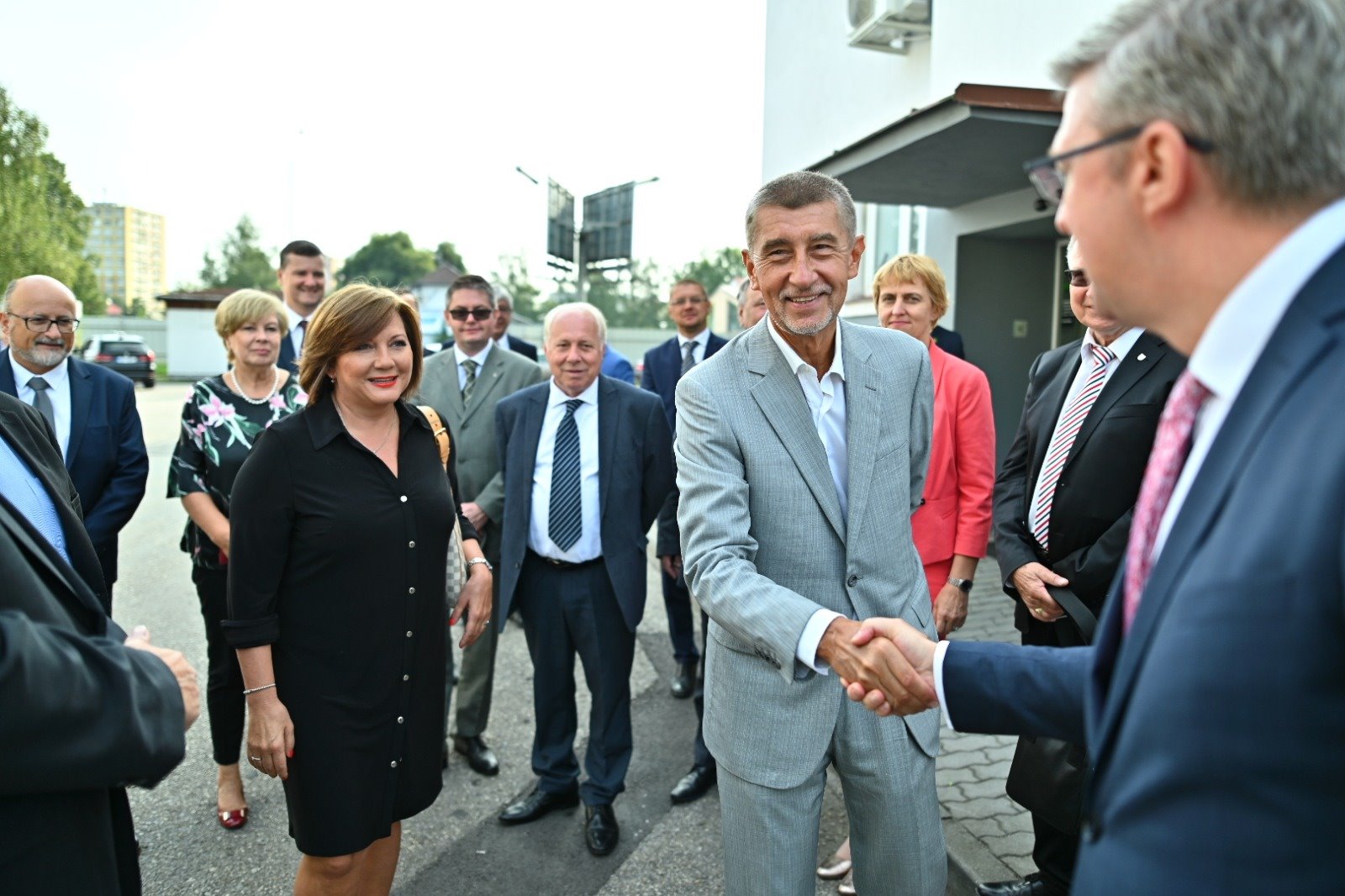 VÝSLEDKY ČESKÉHO ZEMĚDĚLSTVÍZA II. ČTVRTLETÍ 2019České zemědělství prý není soběstačné. Jeho skutečný problém tkví ale v něčem jiném.     Český statistický úřad přinesl výsledky českého zemědělství za druhé letošní čtvrtletí. Opět se tak rozhoří debata nad tuzemskou zemědělskou soběstačností a nad rekordním schodkem v zahraničním obchodě  se zemědělskou produkcí. Ten Česká republika vykázala loni a letos může být agrární deficit ještě hlubší.     Znamená to tedy však, že kdyby - nedej bože - propukla válka, záhy bychom neměli co jíst? Rozhodně ne. I když slýcháme mnoho nářku nad tím, jak Česko není soběstačné, skutečný problém českého zemědělství tkví podle ekonoma Lukáše Kovandy v něčem docela jiném.     Samotná primární zemědělská produkce naší země není slabá. To je možná překvapivé konstatování, když jsme přece ve stále hlubším schodku. Potíž je v tom, že je levná. Jinými slovy, jsme schopni sklidit relativně dost obilí (sklizeň základních obilovin letos bude podle odhadů vyšší o 0,26 tuny na hektar a druhý velmi špatný rok v řadě, co se úrody týká, nás tedy naštěstí nejspíše nečeká) a jsme schopni chovat dost dobytka či drůbeže. Dokonce tolik, že pokud by se náš zemědělský zahraniční obchod počítal na tuny, dosahujeme už od počátku tisíciletí přebytku.     Například v roce 2016 jsme vyvezli o skoro devět milionů tun více zemědělské produkce, než kolik jsme dovezli. Jenže z velké části bohužel vyvážíme levnou, jen málo zpracovanou produkci. Takže zhusta exportujeme třeba krmiva, obiloviny, olejnatá semena, živá zvířata, minerální vodu či čerstvé mléko, uvádí Kovanda.     Takováto produkce sice hodně váží, ale málo stojí. Cena jednoho kilogramu takového vývozu je prostě nízká. A co hůř, je stále nižší. Takže v roce 2001 kilogram českého zemědělského exportu vyšel průměrně na zhruba šestnáct korun. V roce 2016 už to ovšem bylo jen necelých třináct korun.     Docela jiná situace panuje v oblasti zemědělského dovozu. Dovážíme totiž zemědělskou produkci s vyšší mírou zpracování. Jedná se třeba o sýry, tvaroh, vepřové maso nebo čokoládu. Kilogram dovozu tak stojí více než kilogram vývozu. A tyto nůžky se navíc rozevírají. Ve zmíněném roce 2001 stál kilogram dovozu lehce přes 22 korun, v roce 2016 už bezmála 30 korun. Kilogram dovozu tedy od počátku tisíciletí zdražil z 1,4 násobku na skoro 2,5 násobek ceny kilogramu vývozu.     Česko je levným chlévem a levným lánem Evropy, to je kámen úrazu našeho agrárního zahraničního obchodu. Co s tím? Pomohla by silnější vývozní orientace na méně rozvinuté země. Do nich jsme totiž schopni vyvážet zemědělskou produkci s vyšší mírou zpracování.     Bohužel, teritoriálně vykazuje český zemědělský zahraniční obchod příliš silnou orientaci naopak na rozvinuté ekonomiky, pro které jsme oním levným lánem a chlévem. Šedesát procent obratu tuzemského agrárního zahraničního obchodu se uskutečňuje jen s pěti zeměmi, a to s Německem, Slovenskem, Polskem, Rakouskem a Maďarskem.     Neblaze se v tomto případě projevuje podřízenost české zahraniční obchodní politiky pravidlům společné obchodní politiky EU, která omezuje možnost větší teritoriální pestrosti tuzemského agrárního zahraničního obchodu.      Problémem číslo jedna ale rozhodně není to, že je naše zemědělská produkce malá. Problémem je to, že tu její část, kterou vyvážíme, vyvážíme příliš levně, uzavírá Lukáš Kovanda.Zdroj:DeníkPlus.czMŮŽE ZAMĚSTNAVATEL POUŽÍVATBIOMETRICKÉ ÚDAJE ZAMĚSTNANCŮ?Podle nařízení EU č. 2016/679 o ochraně osobních údajů (GDPR) se biometrickými údaji rozumí osobní údaje týkající se fyzických či fyziologických znaků nebo znaků chování fyzické osoby, které umožňují nebo potvrzují její jedinečnou identifikaci. Nejvíce se v praxi používají otisky prstů nebo dlaně, zobrazení obličeje, snímky oční rohovky, biometrický dynamický podpis nebo hlas. Zaměstnavatelé v rostoucí míře zpracovávají biometrické údaje zaměstnanců za účelem evidence docházky nebo kontroly vstupu na vybraná pracoviště anebo jako bezpečnostní opatření pro přihlášení do technických zařízení (např. počítač nebo telefon). Jelikož se biometrické údaje považují za osobní údaje zvláštní kategorie, tak jsou pro jejich zpracování stanovena přísná pravidla.     Ne náhodou se o tomto tématu v Agros-bulletinu zmiňujeme. Nedávno jsme měli dotaz z jedné naší základní odborové organizace, zda může zaměstnavatel v podniku, kde odborová organizace působí, použít biometrické údaje. Konkrétně zaměstnavatel chtěl použít pro evidenci docházky otisk palce zaměstnanců. Výboru odborové organizace bylo doporučeno, aby s tímto záměrem zaměstnavatele nesouhlasili a dokladovali mu omezení používání biometrických údajů nařízením GDPR a stanoviskem Úřadu pro ochranu osobních údajů. Nakonec zaměstnavatel od tohoto kroku upustil.     Jak bylo výše uvedeno, zpracování biometrických údajů upravuje nařízení GDPR. Biometrické údaje patří mezi tzv. osobní údaje zvláštní kategorie, pro které platí obecný zákaz jejich zpracování.     Ovšem článek 9 odst. 2 GDPR stanoví několik výjimek z tohoto zákazu, zejména v případě:a) výslovného souhlasu subjektu údajů,b) plnění povinností správce údajů nebo subjektu údajů v oblasti pracovního práva a sociálního zabezpečení, pokud je povoleno právem EU nebo členského státu (např. předávání osobních údajů zaměstnavatelem zdravotní pojišťovně),c) ochrany životně důležitých zájmů subjektu údajů nebo jiné fyzické osoby, pokud subjekt údajů není fyzicky nebo právně způsobilý udělit souhlas,d) a další.     Navíc podle článku 9 odst. 4 GDPR členské státy mohou zachovat nebo zavést další podmínky, včetně omezení, pokud jde o zpracování genetických údajů, biometrických údajů či údajů o zdravotních stavu.     Úřad pro ochranu osobních údajů (ÚOOÚ) vydal v návaznosti na účinnost nařízení GDPR stanovisko upozorňující na změnu v jeho hodnocení právní ochrany biometrických údajů. V tomto stanovisku mj. uvádí, že uchování biometrických šablon a jejich zpracování za účelem identifikace osob se podle GDPR považuje za zpracování osobních údajů zvláštní kategorie. Podle Úřadu pro ochranu osobních údajů tak není možné od účinnosti GDPR postupovat v mezích jeho dosavadního stanoviska k biometrickým údajům č. 3/2009. Z nového stanoviska ÚOOÚ vyplývá, byť ne zcela jasně, že jakékoliv zpracování biometrických údajů za účelem identifikace osob má být posouzeno jako zpracování osobních údajů zvláštní kategorie. Zpracování biometrických údajů tedy podle ÚOOÚ vyžaduje výslovný souhlas dotčených subjektů údajů nebo jiný právní titul stanovený v článku 9 odst. 2 nařízení GDPR.Doporučení Úřadu pro ochranu osobních údajů     Pokud by se tedy jakékoliv zpracování biometrických údajů řídilo pravidly GDPR pro zpracování osobních údajů zvláštní kategorie, tak dle stávajícího právního řádu ČR by zaměstnavatel zásadně nemohl zpracovávat biometrické údaje zaměstnanců bez jejich výslovného souhlasu. Výslovný souhlas však musí být kdykoliv odvolatelný. Zaměstnavatel by tudíž nemohl ani v odůvodněných případech kontrolovat docházku zaměstnanců nebo jejich přístup na pracoviště se zvláštním režimem na základě sejmutí otisku prstu nebo jiného biometrického údaje; až na výjimky, jako je například kontrola vstupu do prostoru zařízení s jaderně energetickými reaktory, kdy zákon výslovně stanoví, že se použije biometrické identifikace.     Proto Úřad pro ochranu osobních údajů doporučil do připravované novely zákoníku práce zařadit řešení problematiky zpracování biometrických údajů.     ÚOOÚ navrhuje, aby v rámci této novely zákoníku práce bylo přijato nové ustanovení § 316a upravující biometriku zaměstnance. Systematicky by se tedy jednalo o doplnění stávajícího ustanovení § 316 zákoníku práce, které upravuje ochranu majetkových zájmů zaměstnavatele a ochranu osobních práv zaměstnance včetně podmínek, za kterých může zaměstnavatel narušovat soukromí zaměstnance na pracovištích a ve společných prostorách zaměstnavatele (sledováním zaměstnance, odposlechem záznamu jeho telefonických hovorů, kontrolou elektronické pošty či listovních zásilek). Zákoník práce nyní vyžaduje, aby zaměstnavatel měl k zavedení takových kontrolních mechanismů závažný důvod spočívající ve zvláštní povaze činnosti (např. nebezpečný provoz nebo i ochrana majetku) a aby zaměstnavatel informoval zaměstnance o rozsahu kontroly a způsobech jejího provádění.     Podle ÚOOÚ však současná právní úprava neobsahuje výslovné zmocnění ke zpracování biometrických údajů zaměstnavatele v souladu s GDPR, a proto neopravňuje zaměstnavatele ke zpracování biometrických údajů zaměstnanců za účelem evidence docházky nebo kontroly vstupu na pracoviště.  Z tohoto důvodu ÚOOÚ navrhuje, aby zákoník práce výslovně stanovil, že zaměstnavatel může využívat k ochraně svých výrobních a pracovních prostředků a technologií biometrické údaje identifikující zaměstnance a používající pouze morfologické znaky zaměstnanců (např. digitální otisk, scan žilního systému ruky). Dle návrhu ÚOOÚ by tyto údaje bylo možné využívat výhradně pro účely kontroly přístupu k výrobním a jiným provozním zařízením zaměstnavatele a vstupu do objektů zaměstnavatele nebo jejich částí, kde jsou taková zařízení umístěna. Pro tyto účely a v přímé věcné souvislosti s nimi by se navíc mohly zpracovávat jen tyto údaje: a) obecné identifikační údaje zaměstnance včetně fotografie a jeho identifikační údaje vytvořené zaměstnavatelem; b) dále nezbytné provozní údaje (např. pracovní zařazení a přiznaná oprávnění) a c) osobní údaje vytvořené technickým zařízením nebo za jeho pomoci, tj. zpravidla vstupy a přístupy.     Ostatní podmínky zpracování biometrických údajů zaměstnanců (zabezpečení údajů, ohlašování bezpečnostních incidentů, doba uchování údajů, informování a práva zaměstnanců jako subjektů údajů) by se pak řídily obecnými ustanoveními GDPR.Zdroj: Nařízení EU č. 2016/679 o ochraně osobních údajů          Úřad pro ochranu osobních údajů          epravo.czJEŠTĚ JEDNOU ÚŘAD PRO OCHRANU OSOBNÍCH ÚDAJŮ- TENTOKRÁT O RODNÝCH ČÍSLECHSpadá rodné číslo do zvláštní kategorie osobních údajů dle článku 9 odst. 1 GDPR?     Výčet osobních údajů, které jsou dle článku 9 odst. 1 GDPR považovány za zvláštní kategorie osobních údajů, je taxativní, tj. jde o uzavřenou skupinu údajů (předchozí právní úprava, zákon o ochraně osobních údajů, pracoval s termínem "citlivé osobní údaje"). Rodné číslo není v tomto výčtu uvedeno, do zvláštní kategorie osobních údajů v tomto smyslu nespadá. Je však nepochybně osobním údajem, o jehož důležitosti a zvláštním charakteru svědčí, že využití rodného čísla je upraveno v zákoně o evidenci obyvatel.      Do zvláštních kategorií osobních údajů patří osobní údaje vypovídající o:rasovém či etnickém původu,politických názorech,náboženském vyznání či filozofickém přesvědčení,členství v odborech,zpracování genetických údajů,biometrických údajích za účelem jedinečné identifikace fyzické osoby,údajích o zdravotním stavu,sexuálním životě nebo sexuální orientaci fyzické osoby.     Těmto údajům je přiznán zvýšený důraz na jejich ochranu při jejich zpracování dle GDPR.Musí zaměstnanec souhlasit s využitím rodného čísla ve smyslu poskytnutí souhlasu dle GDPR?     Vzhledem k tomu, že vedení rodného čísla zaměstnavatelem je požadováno řadou zákonů (zákon č. 48/1997 Sb., zákon č. 592/1992 Sb., zákon č. 582/1991 Sb.), pojmově nepřipadá v úvahu, aby si zpracování rodného čísla pro tyto účely zaměstnavatel zajišťoval prostřednictvím souhlasu. Rodné číslo  se v daném případě zpracovává na základě § 13c odst. 1 písm. b) zákona o evidenci obyvatel, neboť jde o povinnost zaměstnavateli přímo uloženou zákonem. To je v případě potřeby nutné, aby byl zaměstnavatel schopen zaměstnanci vysvětlit.Jak postupovat, pokud se  setkám s případem, kdy je ode mne požadováno sdělení rodného čísla, a nejsem si jit, zdali jsem k tomu povinen?     Dle článku 13 odst. 2 písm. e) GDPR správce poskytne subjektu údajů v okamžiku získání osobních údajů, je-li to nezbytné pro zajištění spravedlivého a transparentního zpracování, také informaci o skutečnosti, zda poskytování osobních údajů je zákonným či smluvním požadavkem, nebo požadavkem, který je nutné uvést do smlouvy, a zda má subjekt údajů povinnost osobní údaje poskytnout, a ohledně možných důsledků neposkytnutí těchto údajů. Lze tak doporučit upozornit správce na tuto povinnost, a současně jej požádat o sdělení, na základě jakého právního důvodu požaduje sdělení rodného čísla.Zdroj: Úřad pro ochranu osobních údajůJAKÝ JE ROZDÍL MEZI "MÍSTEM VÝKONU PRÁCE"A "MÍSTEM PRAVIDELNÉHO PRACOVIŠTĚ"?     Charakteristiku pravidelného pracoviště a místa výkonu práce najdeme v zákoně č. 262/2006 Sb., zákoník práce, v § 34a:     "Není-li v pracovní smlouvě sjednáno pravidelné pracoviště pro účely cestovních náhrad, platí, že pravidelným pracovištěm je místo výkonu práce sjednané v pracovní smlouvě. Jestliže je však místo výkonu práce sjednáno šířeji než jedna obec, považuje se za pravidelné pracoviště obec, ve které nejčastěji začínají cesty zaměstnance za účelem výkonu práce. Pravidelné pracoviště pro účely cestovních náhrad nesmí být sjednáno šířeji než jedna obec.     Vzhledem k tomu, že místo výkonu práce je povinnou součástí pracovní smlouvy a hraje důležitou roli v případě pracovních cest, rozebereme si tuto problematiku podrobněji.     Místo výkonu práce by mělo být sjednáváno přesně. Někdy to však nebude možné. Plyne to již z povahy práce. V pracovní smlouvě je ovšem možné dohodnout více než jedno místo výkonu práce. Z hlediska nároku na náhradu při pracovních cestách je však nutné za pravidelné pracoviště považovat vždy jen jedno místo výkonu práce. Někdy může být místo výkonu práce sjednáno široce, např. Jihomoravský region, území okresu Český Krumlov atd. Je to však možné jen tehdy, vyžaduje-li to charakter práce nebo pracoviště (např. obchodní zástupci, dealeři, zaměstnanci služeb apod.).      Pokud by zaměstnavatel nesjednal v pracovní smlouvě se zaměstnancem místo výkonu práce, pak by se jako místo výkonu práce posuzovalo místo, ve kterém má zaměstnavatel provoz, a má-li více provozů, pak místo ve kterém byl zaměstnanec přijat.     Pracovní poměr může vzniknout i bez písemné pracovní smlouvy. Jde o tzv. faktický stav, kdy zaměstnanec začne vykonávat práce a zaměstnavatel tím, že mu začne dávat dispozice k jejich výkonu, je připouští. Nebyla-li sjednána pracovní smlouva a chybí-li tedy výslovné projevy vůle, lze považovat za sjednaný ten druh práce, který zaměstnanec bez námitek začal pro zaměstnavatele s jeho vědomím vykonávat. Za sjednané místo výkonu práce se považuje pracoviště (závod, dílna, úřad, ústav apod.), v němž začal pracovat. Za sjednaný den nástupu do práce lze pokládat den, kdy zaměstnanec takovou práci začal skutečně vykonávat.      Na případy, kdy mezi účastníky nebylo sjednáno pravidelné pracoviště pro účely cestovních náhrad a místo výkonu práce, které se považuje za pravidelné pracoviště, bylo v pracovní smlouvě sjednáno v širším rozsahu, než je jedna obec, reaguje zákoník práce právní fikcí, že jde o takovou obec, v níž nejčastěji začínají pracovní cesty zaměstnance. S ohledem na možnost sjednat místo či místa výkonu práce (jeho šíři) bez jakéhokoliv omezení, lze považovat za spravedlivé a vyvážené, aby zaměstnavatel vždy nesl náklady na vyšší než pravidelné výdaje spojené s výkonem práce, které vzniknou zaměstnanci s cestou mimo obec, kde převážně vykonává práci, popř. kde má trvalý pobyt. V uvedeném případě se nebude jednat o pracovní cestu a nebude k vyslání na takovou cestu třeba souhlasu zaměstnance, neboť k takovému výkonu práce se v pracovní smlouvě zavázal.Zdroj: Zákon č. 262/2006 Sb., zákoník práceJAKÝ BUDE OSUD STRAVENEK?     V posledních dnech začala ve společnosti rezonovat zpráva o tom, že se chystá zrušení stravenek poskytovaných zaměstnavatelem zaměstnancům. Zpráva se začala šířit z Ministerstva financí. Okamžitě vyvolala vlnu emocí, komentovali ji jak ti, kterých se to nejvíce dotýká, tak odbory, ale i zaměstnavatelé včetně Hospodářské komory ČR. Není divu, vždyť stravenky patří mezi nejrozšířenější a nejoblíbenější benefit téměř ve všech firmách. Jak k tomu došlo?     Ministerstvo financí připravuje novelu zákona o daních z příjmů. Jednou z uvažovaných změn je umožnění podnikatelům i zaměstnancům používat daňové zvýhodnění na stravování novým a jednodušším způsobem.     Ten by měl podle návrhu fungovat jako alternativa dnešního režimu, který bude beze změn zachován ve stejné výši. Příspěvek od zaměstnavatele zaměstnanci bude i nadále osvobozen od daní i pojištění.      "Zaměstnancům budou moci zaměstnavatelé namísto papírků přímo vyplácet peníze ve stejné hodnotě. Bude tak na svobodném rozhodnutí každého podnikatele, jestli námi připravovanou možnost využije, nebo zůstane u dnešního zajetého modelu," popisuje ministryně financí Alena Schillerová.     Daňové zvýhodnění na stravování je dnes prakticky možné využívat dvojím způsobem. Zaměstnavatel buď pro své zaměstnance zajistí stravu např. v rámci podnikové jídelny, nebo jim poskytuje poukazy, za které by si jídlo mohli opatřit sami. V obou případech je daňově uznatelným nákladem zaměstnavatele až 55 % ceny jídla či poskytnuté stravenky a zbylých 45 % si hradí zaměstnanec sám.     Zaměstnanec zaplatí přibližně polovinu hodnoty stravenky a zbývající část zaměstnavatel. Padesátikorunové stravenky uspoří firmě téměř 600 korun a příjem zaměstnance s průměrnou mzdou se ročně zvýší o 2300 korun.     Původním smyslem vzniku tohoto daňového zvýhodnění byla právě podpora závodního stravování, tj. benefitu poskytovaného zaměstnavatelem zaměstnancům. Možnost závodního stravování má však dnes jen necelá polovina zaměstnanců, přibližně 1,8 ze 4,3 milionu. Dalších cca 1,5 milionu zaměstnanců od svých zaměstnavatelů získává stravenky. Téměř čtvrtina, tedy jeden milion zaměstnanců tak tento benefit dnes nevyužívá vůbec.     Přesto však podle šetření provedeného firmou Trexima na základě dotazníkového šetření "Benefity 2019" mezi zaměstnavateli (osloveno bylo 3 895 ekonomických subjektů ze mzdové sféry), které proběhlo v gesci Asociace samostatných odborů, bylo zjištěno, že příspěvek na stravování je jednoznačně nejoblíbenějším benefitem. Tento příspěvek poskytují téměř tři čtvrtiny zaměstnavatelů mzdové sféry (72 %). Průměrná výše příspěvku na stravování v roce 2019 činí 58 Kč. A téměř 69 % zaměstnavatelů mzdové sféry poskytuje příspěvek na stravování plošně, tzn. že je poskytován všem zaměstnancům.Nevýhoda stravenek     Zásadní nevýhodou systému stravenek a také hlavním důvodem, proč jej někteří malí zaměstnavatelé vůbec nepoužívají, je vysoká administrativa - jak na straně zaměstnavatele, tak na straně podnikatele, který za stravenky prodává své zboží či služby. A také vysoké poplatky stravenkářským společnostem.     "Chceme dát možnost milionu lidí, aby i oni mohli využít příspěvky na stravování. Zároveň nevidím žádný důvod pro to, aby naši malí a střední podnikatelé financovali zisky zahraničních korporací, které mají svůj byznys postavený na prodeji a výkupu paralelní měny. A to nemluvím o tom, že stravenka, která propadne, se celá stává čistým příjmem takového stravenkáře,"  říká Alena Schillerová. Proto návrh má podporu například ze strany Asociace hotelů a restaurací ČR a také Asociace českého tradičního obchodu.     Změnu současného systému by přivítali jak mnozí zaměstnavatelé, tak provozovatelé hospod a restaurací. Firmy totiž platí stravenkářským společnostem zhruba 5 až 7 procent provize za využívání jejich služeb a restaurace stejná procenta za směnu stravenek zpět na peníze.     A stravenkářské společnosti drtivou většinu svých zisků v řádech stovek milionů korun ročně zpravidla vyvádějí do zahraničí svým matkám.     Není proto divu, že stravenkové firmy s návrhem nesouhlasí a tvrdí, že lidé budou paušál používat na něco jiného než na stravování. "Příspěvek na stravování je podle legislativy určen na jedno jídlo denně během pracovní doby - ať již ve formě papírových poukázek, na elektronické kartě, nebo v podobě kantýny na pracovišti. Pokud by zaměstnanci dostávali peníze přímo na účet formou paušálu, s největší pravděpodobností by ho nevyužívali na stravování," říká Daniel Čapek, prezident firmy Sodexo ČR a SR.Unie zaměstnavatelských svazů ČR se zrušením stravenek nesouhlasí      I přes uváděnou vysokou administrativní náročnost zaměstnavatelů s poskytováním stravenek svým zaměstnancům tvrdí Unie zaměstnavatelských svazů ČR (UZS ČR), že tzv. "stravenková revoluce" nepřinese nic dobrého. Zaměstnavatelé údajně nechápou, proč se ministerstvo financí snaží bořit systém zaměstnaneckého stravování, který funguje, jsou s tím spokojeni zaměstnanci i zaměstnavatelé a je pro stát fiskálně pozitivní.     "Když dá firma zaměstnanci stravenky, tak mu tím vlastně každý den říká: "Zajdi si na oběd. Dej si přes poledne pauzu a pořádně se najez". Pokud bychom tento jasně účelový nástroj nahradili hotovostí, zaměstnanci by už za pár dnů vůbec nevěděli, že nějaký příspěvek na stravování dostávají a postupně by na obědy přestávali chodit," říká Vít Jásek, výkonný ředitel UZS ČR.Mohlo by se za stravenky v obchodě kupovat výhradně jen jídlo?     S tímto názorem vystoupil Karel Havlíček, jako ještě předseda Asociace malých a středních podnikatelů ČR a nynější ministr průmyslu a obchodu: "Stravenky dnes pomáhají jak malým restauracím, tak zaměstnavatelům. Musí se ale udělat změny v jejich využívání. V současné době řešíme nový zákon o dani z příjmů a naším cílem je udržet stravenky jako daňový benefit, podporovaný státem. Současně ale musí plnit svůj účel a nesmí se stát dotovanou paralelní měnou pro nákup spotřebního zboží".     Stravenky je možné v současné podobě použít i v řadě situací, které nemusí souviset s obědovou pauzou v pracovní době. Podle AMSP ČR by proto nákup na stravenky měl být omezen pouze na potraviny a studené či teplé jídlo.     A tak nejbližší dny nám ukážou který názor převáží, a zda druhý pokus v posledním desetiletí zrušit stravenky nakonec nezvítězí.Zdroj: Ministerstvo financí ČR          Podnikatel.cz          Aktuálně.cz          Seznamzpravy.czMPSV SPUSTILO NOVÝ WEBMinisterstvo práce a sociálních věcí postoupilo při budování Jednotného informačního systému práce a sociálních věcí (JISPSV) o další významný krok. 28. června 2019 spustilo nový web - součást projektu Jednotného portálového řešení práce a sociálních věcí - a splnilo tak první ze čtyř klíčových milníků, ke kterým se zavázalo po nástupu ministryně Maláčové v souvislosti s dokončením přechodu na nové informační systémy. Ty slibují zejména snížení nákladů na realizaci hlavních agend a vyvázání resortu ze závislosti na dodavatelích informačních systémů, kterou resort zdědil po předchozích vedeních. Plnění zbylých tří klíčových milníků (spuštění ekonomického informačního systému Úřadu práce ČR - SEÚP, agendového systému pro oblast zaměstnanosti - IS ZAM, a agendového systému pro výplatu dávek - IS DAV) pokračuje dle harmonogramu.     Jednotné portálové řešení práce a sociálních věcí (JPŘPSV) přináší postupné sjednocení platformy webových prezentací a rozhraní informačních systémů pro všechny resortní instituce. Při budování nové struktury webových stránek byl brán ohled zejména na potřeby koncového uživatele, tedy na klienty Ministerstva práce a sociálních věcí (MPSV) a Úřadu práce ČR (ÚP). Nové webové prostředí bude pro klienta místem, kde bez problémů a složitého vyhledávání najde rychle a jednoduše přesně to, co potřebuje k vyřešení aktuální životní situace (např. pomoc v případě ztráty zaměstnání, hmotné nouze, při vyřizování různých dávek a příspěvků atd.). Vyhledávání bude pro uživatele stránek pohodlné a jednoduché nejen na počítači, ale také na tabletu nebo chytrém telefonu.     Další velkou výhodou nového Portálu je možnost elektronického podání. Zůstává zachována možnost odesílat elektronické podání prostřednictvím datové schránky, navíc klient s elektronickým občanským průkazem nebo po jedné návštěvě pracoviště CzechPoint za účelem ztotožnění se základními registry, bude moci řešit svoji konkrétní životní událost přímo z domova bez nutnosti navštívit pobočku Úřadu práce. Samozřejmostí bude také pravidelné publikování aktuálních informací z oblasti sociální péče, sociální politiky a zaměstnanosti. Projekt je plně harmonizován se strategickými projekty na úrovni centrálního eGovernmentu a navazuje zejména na projekty Portál občana a Portál veřejné správy.     Pozadu nezůstávají ani ostatní projekty v rámci Jednotného informačního systému práce a sociálních věcí. Již na začátku roku 2019 představilo ministerstvo na jednání sněmovního Výboru pro sociální politiku integrační harmonogram, který zahrnuje všechny významné projekty změny informačních systémů a další podpůrné projekty.     Kromě transformace agendových a ekonomických systémů připravuje resort systém pro elektronické sdílení informací mezi úřady v celé EU, novou resortní spisovou službu (bude spuštěna 1. 1. 2020 na MPSV a následně bude rozšiřována na ostatní organizace resortu), datové sklady pro rychlejší přístup ke statistikám (ke spuštění do června 2020) a další podpůrné aplikace. Celkem se jedná o více než desítku projektů, na kterých na MPSV pracuje několik dodavatelů a několik desítek projektových manažerů, analytiků a ICT architektů. Na základě tohoto harmonogramu se ministerstvo zavázalo spustit tyto systémy do konce roku 2020. Cílem této transformace je vybudování moderního informačního zázemí resortu, zajištění úkolů v oblasti eGovernmentu nebo otevření resortních informací prostřednictvím Otevřených dat a v neposlední řadě úspora finančních prostředků resortu na zajištění informačních systémů.     Kromě toho, že stránky Ministerstva práce a sociálních věcí (www.mpsv.cz) a integrovaného portálu MPSV (portal.mpsv.cz) budou mít novou vizuální podobu, dojde také ke změně způsobu přihlašování uživatelů prostřednictvím systému e-identita (NIA) nebo informačního systému datových schránek. Změny čekají i na uživatele, kteří pracují s elektronickými formuláři. Jde o předvyplňování údajů, dynamické skrývání/odkrývání bloků na základě vyplněných informací ve formuláři a podporu sdruženého odesílání formulářů. Nové portálové řešení je již pro veřejnost dostupné od 28. 6. 2019 na adresách web.mpsv.cz a web.uradprace.cz,Zdroj: Ministerstvo práce a sociálních věcí PŘEDSEDA OSPZV-ASO ČR BOHUMÍR DUFEKAKTUÁLNĚ KE SPOLEČNÉ ZEMĚDĚLSKÉ POLITICES předsedou OSPZV-ASO ČR Bohumírem Dufkem vedl rozhovor na téma Společné zemědělské politiky redaktor Miroslav Svoboda.Prosadit české zájmy při formování Společné zemědělské politiky na příštích sedm let nebude vůbec jednoduché!V uplynulém funkčním období orgánů Evropské unie jste byl členem Evropského hospodářského a sociálního výboru, což je poradní orgán Evropské komise. Po květnových volbách do Evropského parlamentu se během podzimu změní složení Evropské komise a jejích orgánů. Myslíte si, že i nadále bude pokračovat linie, kterou známe z předchozího období, či dojde k nějakým změnám?     Faktem je, že zatím známe jen novou předsedkyni Evropské komise Ursulu von der Leyenovou, od níž jsme v jejím kandidátském projevu slyšeli například, že se bude zasazovat o silnou Evropskou unii. Ve svém projevu dále kladla důraz na ekologii, především na boj s klimatickými změnami. Současně však vyjádřila i názor, že je třeba posílit sociální rozměr Evropské unie. Ovšem jak sama dále konstatovala, vyjádřila se v tom smyslu, že bude respektovat názory Evropského parlamentu. Takže uvidíme, jak tyto myšlenky bude ve své činnosti po dobu příštích sedmi let prosazovat.     Pokud jde o vaši otázku, jestli se změní linie orgánů EU po těchto květnových parlamentních volbách, mohu jen ze své zkušenosti, kdy jsem v EHSV strávil řadu let, konstatovat, že pokud v Bruselu, podle názoru členů orgánů EU, něco dobře funguje, tak v podstatě není důvod něco radikálně měnit. Myslím si, že linie, kterou prosazovala odstupující Evropská komise, a například i Evropský hospodářský a sociální výbor, bude i nadále zachována.V Evropském hospodářském a sociálním výboru jste se zejména věnoval problematice zemědělství. V uplynulém funkčním období se kolem otázky zformování nové Společné zemědělské politiky (SZP) na léta 2020 - 2027 rozproudila velice čilá diskuse, jak v samotných orgánech EU, tak i na úrovni jednotlivých členských zemí EU. Jak asi, podle vás, se bude tato záležitost dále vyvíjet?     Na základě několika mých návštěv v Bruselu v posledních týdnech jsem získal dojem, že nově zvolení poslanci Evropského parlamentu nečekají na ustavení nové Evropské komise a jejích orgánů, ale rovnou se pustili do práce a snaží se najít určitou shodu nad některými formulacemi Společné zemědělské politiky. O nich je tato diskuse, která má  v řadě případů až vášnivý charakter. Je to dáno tím, že se při formování nové SZP objevují různé názory, a to jak ze strany původních západoevropských zemí (EU15), tak i po roce 2004 nově přijatých zemí ze střední a východní Evropy.     Než začnu vysvětlovat podstatu těchto rozporů, musím nejprve konstatovat, že odstupující Evropská komise se pozitivně klonila k názoru některých ekonomických a průmyslových kruhů v rámci EU, že je zapotřebí v rámci nutných úspor snížit rozpočet pro Společnou zemědělskou politiku EU v nadcházejícím období. S tím samozřejmě zástupci nevládních agrárních organizací, to je agrárních komor jednotlivých členských států, zásadně nesouhlasí. Ostatně v tom mají i podporu státních orgánů některých členských zemí EU. Například se v této záležitosti výrazně angažuje i naše Ministerstvo zemědělství pod vedením ministra Miroslava Tomana, který při svých návštěvách v Bruselu se snaží tyto názory podstatné části zemědělců v EU podpořit a prosadit názor, že by finanční částka pro evropské zemědělství měla být zachována alespoň na stejné úrovni jak v uplynulém období.To samozřejmě chápu, že finance by se neměly krátit. Ale hovořil jste o rozdílech při formování SZP mezi původními státy EU15 a nově přijatými zeměmi střední a východní Evropy. V čem tyto rozdíly spočívají a jak to zároveň vypadá s obhajobou zájmů českých zemědělců?     Tyto rozdíly ve své podstatě vznikly tím, že rozměr průměrné evropské farmy je zhruba asi 30 hektarů, přičemž v České republice, a do značné míry i na Slovensku, činí průměr zemědělského hospodářství cca 130 hektarů, což je dáno způsobem hospodaření v době minulé, kdy se u nás zakládaly jednotná zemědělská družstva a vznikaly velké státní statky. Ty se přirozeně po roce 1989 ekonomicky transformovaly na akciové společnosti a případně i na "eseročka". Takže některé z nich mají k dispozici 500 hektarů, a v některých případech až 5000 hektarů zemědělské půdy. To přirozeně přináší rozdílný pohled na to, co potřebují západoevropští a čeští zemědělci. Právě komisař pro rozpočet a lidské zdroje Günther Oettinger a také komisař pro zemědělství a rozvoj venkova Phil Hogan v rámci Evropské komise prosazovali tzv. zastropování přímých plateb pro zemědělce, což by znamenalo, že by tyto dotace byly omezeny jen do určité rozlohy dané farmy, například do 150 hektarů, a tato farma by na plochu nad takto stanovený rozměr farmy žádné dotace již nedostala. S tím samozřejmě čeští zemědělci nesouhlasí.     Zde bych podtrhl jednu věc, a to, že se v této záležitosti, tj. při obhajobě českých zájmů, velmi silně angažuje Agrární komora ČR (AK ČR) a Zemědělský svaz ČR (ZS ČR), což je členská organizace AK ČR. Představitelé obou nevládních agrárních organizací jezdí nejen do Bruselu na zasedání nevládních agrárních organizací, sdružených v organizaci COPA/COGECA, ale aktivně navštěvují i představitele nevládních agrárních komor v jednotlivých členských zemích EU. Přičemž se je snaží přesvědčit, aby pochopili stanoviska českých zemědělců a nakonec podpořili i náš názor, že tzv. zastropování by mělo být jen dobrovolnou záležitostí. Pokud vím, tak se jim v případě řady nevládních agrárních organizací středoevropských a východoevropských zemí daří. Určité pochopení nacházejí i u některých západoevropských kolegů z tamějších agrárních komor.Napadá mne, co se asi skrývá za tím, že Evropská komise prostřednictvím svých příslušných komisařů toto opatření v neprospěch českých zemědělců prosazuje?     Nemohu tvrdit, že se v tom projevuje i otázka vnitřního konkurenčního boje mezi jednotlivými státy EU, neboť pro toto tvrzení nejsou, po formální stránce, důkazy. Ale tato skutečnost, že tomu asi tak je, napadá řadu obyčejných zemědělců, kteří u nás pracují na poli či ve stáji dobytka či při chovu prasat nebo v drůbežárně.     V této souvislosti bych rád upozornil na jeden fakt, že je smutné, kdy se ve světě podporuje produktivita práce, konkurenceschopnost a další rozvoj společnosti, tak v tomto konkrétním opatření by to znamenalo, že by Evropská unie šla v oblasti zemědělství právě opačným směrem. Vždyť právě velké zemědělské podniky jsou na tom ekonomicky lépe než malé rodinné farmy. Ostatně myšlenka rodinných farem byla u nás propagována v 90. letech minulého století s cílem vytvořit obraz doby první republiky na současném českém venkově. I dnes se této myšlenky někteří ekonomové, a také i politici, chytají, a zejména v médiích propagují tento ekonomický nesmysl. Víte, každý rozumný ekonom, který se zabývá zemědělským hospodařením, vám potvrdí, že i v řadě západoevropských zemí se začíná hovořit o potřebě slučování tamějších malých farem, aby na společném trhu EU ekonomicky obstály. Dokonce v některých případech jsou na to ze strany tamějších vlád vynakládány potřebné finanční prostředky, a to mnohdy i skrytou formou, aby se nedalo tvrdit, že jde o dotace. Ve skutečnosti řada západoevropských vlád podporuje své zemědělce mnohem aktivněji a více než je tomu v České republice. I když zde musím poznamenat, že za současné vlády ČR se tento přístup mění a česká vláda by chtěla podpořit naše zemědělce mnohem výrazněji. Uvidíme, jak to dopadne při sestavování rozpočtu pro příští rok.Co by, podle vás, měla podporovat nová Společná zemědělská politika?     Podle našeho názoru, zde hovořím jako předseda zemědělských odborů, který je v neustálém kontaktu se svými hlavními sociálními partnery, tj. Zemědělským svazem ČR a Českomoravským svazem zemědělských podnikatelů, říkám, že Nová zemědělská politika by měla podporovat tvorbu a udržitelnost pracovních míst v zemědělství, měla by podporovat chovatele hospodářských zvířat a pěstitele náročných plodin, jako je ovoce, zelenina, chmel či brambory. Je nutné podporovat hospodáře, kteří svoji zemědělskou výrobu produkují šetrně a efektivně, zejména ty, kteří do půdy vracejí organickou hmotu. Představitelé Agrární komory ČR a Zemědělského svazu ČR to nazývají precizním zemědělstvím, jehož úkolem je i pomoc životnímu prostředí. Ale také říkají, že je nutné se postavit současným "ochráncům životního prostředí", kteří neznají ani základy biologie a také zemědělství. Přičemž zneužívají veřejnost, neboť ji vnucují řadu nesmyslných nápadů. Mezi ně například patří zákaz klecových chovů drůbeže, což je v současnosti argument, který se objevuje v řadě evropských zemí, a také u nás se již o jeho uplatnění snaží nadnárodní obchodní řetězce, které tvrdí, že nebudou prodávat vejce od slepic chovaných v malých klecích. Objevuje se totiž názor, aby nosnice byly vypuštěny do volné přírody. Ale každý zemědělský odborník vám řekne, že současné slepice už nejsou plemena, která žila ve volné přírodě před tisíci lety a uměla se o sebe postarat. Podle odborníků Agrární komory ČR by takový nesystémový způsob chovu přinesl výrazné snížení soběstačnosti, větší zdravotní nebezpečí pro spotřebitele, ale i negativní vliv na zdraví zvířat i na životní prostředí.Nejde jen o drůbež, ale v poslední době se ve veřejnosti objevují úvahy o tom, že by se lidé měli zaměřit spíše na vegetariánskou stravu. Co tomu říkáte?     Každý člověk si může zvolit svůj osobitý styl stravování, ale chci upozornit, že lidé jsou od nepaměti všežravci, tedy přijímají nejen rostlinnou, ale i živočišnou potravu. Proto také byly v počátcích své existence lovci, jen poté se historickým vývojem dostali k pěstování obilí.  Otázka snižování produkce živočišné výroby, jak to prezentují někteří "ekologové", a po nich opakují i představitelé některých politických stran, zejména "zelení", je rovněž nesmyslným názorem těchto lidí. Protože lidé i nadále potřebují živočišnou výrobu. Nejen kvůli stravě, ale právě kvůli zachování čisté a nezkažené přírody potřebujeme dostat hospodářská zvířata, jako je dobytek, ale i ovce a kozy, na louky, protože spásají trávu, případně i rostliny charakteru plevele. Je potřeba tímto způsobem, především tedy chovem dobytka, dostat organické hnojivo do půdy, čímž se může omezit i použití neblahých chemických prostředků.     Mimochodem, po našem vstupu do EU v roce 2004 nastal u nás značný útlum živočišné výroby. Avšak díky přijatým ekonomickým opatřením se v naší zemědělské výrobě začíná u nás také vyplácet výroba hovězího masa a mléka, neboť jejich výkupní ceny již nejsou pod výrobními náklady, jako tomu bylo v předchozích letech, zejména po vzniku globální ekonomické krize po roce 2008.Dobře, česká vláda hodlá podporovat živočišnou výrobu alespoň v programových bodech. Jak to ale bude do budoucna pokud jde o lidi, kteří v zemědělství pracují?     Nejen české, ale i celé evropské zemědělství se potýká s vážným generačním problémem, neboť ubývá sedláků, kteří odcházejí do důchodu a mladí lidé na venkově je již nechtějí nahradit. Myslím si, že to bude nutné řešit značným nasazením automatizace, robotizace a digitalizace v českém zemědělství, tak jak tomu je již ve vyspělých západoevropských zemích. Do značné míry se to již v praxi u nás děje. Dnes již například jezdí po polích digitálně řízené traktory či jiná technika, a to bez lidské obsluhy. Rovněž se také používá robotizace v živočišné výrobě, například při dojení. To je zkrátka jediná možná cesta, jak ven  z tohoto problému, tj. nedostatku lidí v zemědělské výrobě. Prostě chybějící zaměstnance je nutné něčím nahradit, tedy automaticky řízenými stroji, a to bude možné díky digitalizaci a internetu.     O problémech českého zemědělství bychom mohli hovořit i nadále, ale přesáhlo by to úroveň dnešního našeho rozhovoru, tak to necháme někdy napříště.PhDr. Miroslav SvobodaVÝVOJ SPOTŘEBITELSKÝCH CEN V ČERVENCI 2019Spotřebitelské ceny vzrostly v červenci proti červnu o 0,4 %. Tento vývoj ovlivnilo zejména zvýšení cen v oddíle rekreace a kultura. Meziroční růst spotřebitelských cen v červenci zrychlil na 2,9 %, což bylo o 0,2 procentního bodu více než v červnu.     Míra inflace vyjádřená přírůstkem průměrného indexu spotřebitelských cen za posledních 12 měsíců proti průměru předchozích 12 měsíců byla v červenci 2,6 %.     Meziměsíční růst spotřebitelských cen v oddíle rekreace a kultura byl způsoben zejména zvýšením sezónních cen dovolených  s komplexními službami o 24,8 %. V oddíle bydlení vzrostly ceny nájemného z bytu o 0,5 %. V oddíle ostatní zboží a služby se zvýšily ceny finančních služeb o 2,3 %. Růst cen v oddíle stravování a ubytování byl způsoben zvýšením cen stravovacích služeb o 0,3 % a ubytovacích služeb o 1,3 %. Z potravin vzrostly především ceny pekárenských výrobků a obilovin o 0,6 % a vepřového masa o 1,5 %.     Na snižování celkové hladiny spotřebitelských cen působil v červenci pokles cen v oddíle potraviny a nealkoholické nápoje. Ceny zeleniny byly nižší o 3,9 %, z toho ceny brambor klesly o 15,6 % (po devět měsíců trvajícím meziměsíčním růstu) a dosáhly hodnoty 22,60 Kč/kg. Ceny ovoce se snížily o 2,6 %, olejů a tuků o 2,5 %, drůbežího masa o 1,4 %. V oddíle odívání a obuv klesly ceny oděvů a obuvi shodně o 2,5 %.     Ceny zboží úhrnem klesly o 0,5 %, zatímco ceny služeb vzrostly o 1,7 %.     Meziročně vzrostly spotřebitelské ceny v červenci o 2,9 %, což bylo o 0,2 procentního bodu více než v červnu. Tento vývoj byl ovlivněn zejména cenami v oddíle potraviny a nealkoholické nápoje, kde došlo u řady potravin ke zrychlení meziročního cenového růstu. Ceny zeleniny byly v červenci vyšší o 34,1 % (v červnu o 22,7 %), z čehož ceny brambor byly vyšší o 65,7 % (v červnu o 51,7 %). Ceny masa vzrostly o 4,5 % (v červnu o 3,9 %), uzenin o 7,0 % (v červnu o 5,0 %), sýrů a tvarohů o 5,0 % (v červnu o 3,0 %). V oddíle stravování a ubytování zrychlil růst cen stravovacích služeb na 4,5 % (v červnu 4,4 %). V oddíle doprava došlo především k prohloubení poklesu cen pohonných hmot a olejů, které byly v červenci meziročně nižší o 1,4 % (v červnu o 0,3 %).     Na meziroční snižování celkové cenové hladiny v červenci působily ceny v oddíle odívání a obuv vlivem cen oděvů, které byly nižší o 3,0 %. Ceny v oddíle doprava klesly o 0,7 % a v oddíle pošty a telekomunikace o 1,4 %.     Ceny zboží úhrnem vzrostly o 2,4 % a ceny služeb o 3,8 %. Úhrnný index spotřebitelských cen bez započtení imputovaného nájemného (nákladů vlastnického bydlení) byl meziročně 102,7 %.     Meziroční změna průměrného harmonizovaného indexu spotřebitelských cen (HICP) 28 členských zemí EU byla podle předběžných údajů Eurostatu v červnu stejně jako v květnu 1,6 %. Nejvíce ceny vzrostly v Rumunsku (o 3,9 %) a nejméně v Řecku (o 0,2 %). Na Slovensku byly ceny v květnu i v červnu vyšší o 2,7 %. V Německu ceny vzrostly o 1,5 % (v květnu o 1,3 %). Podle předběžných výpočtů byl v červenci meziměsíční přírůstek HICP v ČR 0,4 % a meziroční 2,6 %. Bleskový odhad meziroční změny HICP pro eurozónu za červenec 2019 je 1,1 %.Zdroj:  Český statistický úřadVývoj spotřebitelských cenOddíl 	Předchozí	Stejné období předchozího	Míra	měsíc=100	                roku=100		inflace		05/19	06/19	07/19	___________________________________________________________________________Úhrn	100,4	102,9	102,7	102.9	102.6v tom:Potraviny a nealko	  99,5	102,8	102,7	104,1	101,2Alkohol a a tabák	  99,6	102,3	101,8	101,2	102,6Odívání a obuv	  97,5	  98,1	  98,2	  98,4	  98,4Bydlení, voda,energie, paliva	100,2	105,8	105,5	105,5	104,7Zařízení domácností	100,5	101,1	101,5	101,6	101,5Zdraví	100,0	103,4	103,4	103,1	103,5Doprava	  99,7	100,9	  99,9	  99,3	101,6Pošty a telekomunikace	  99,7	  98,7	  98,7	  98,6	  98,8Rekreace a kultura	105,8	100,8	101,4	101,7	101,2Vzdělávání	100,0	102,2	102,1	102,1	102,1Stravování a ubytování	100,4	103,9	104,1	104,2	103,8Ostatní zboží a služby	100,6	104,2	103,8	103,9	104,1	